重庆市广阳岛智创生态城城市设计征询公告附图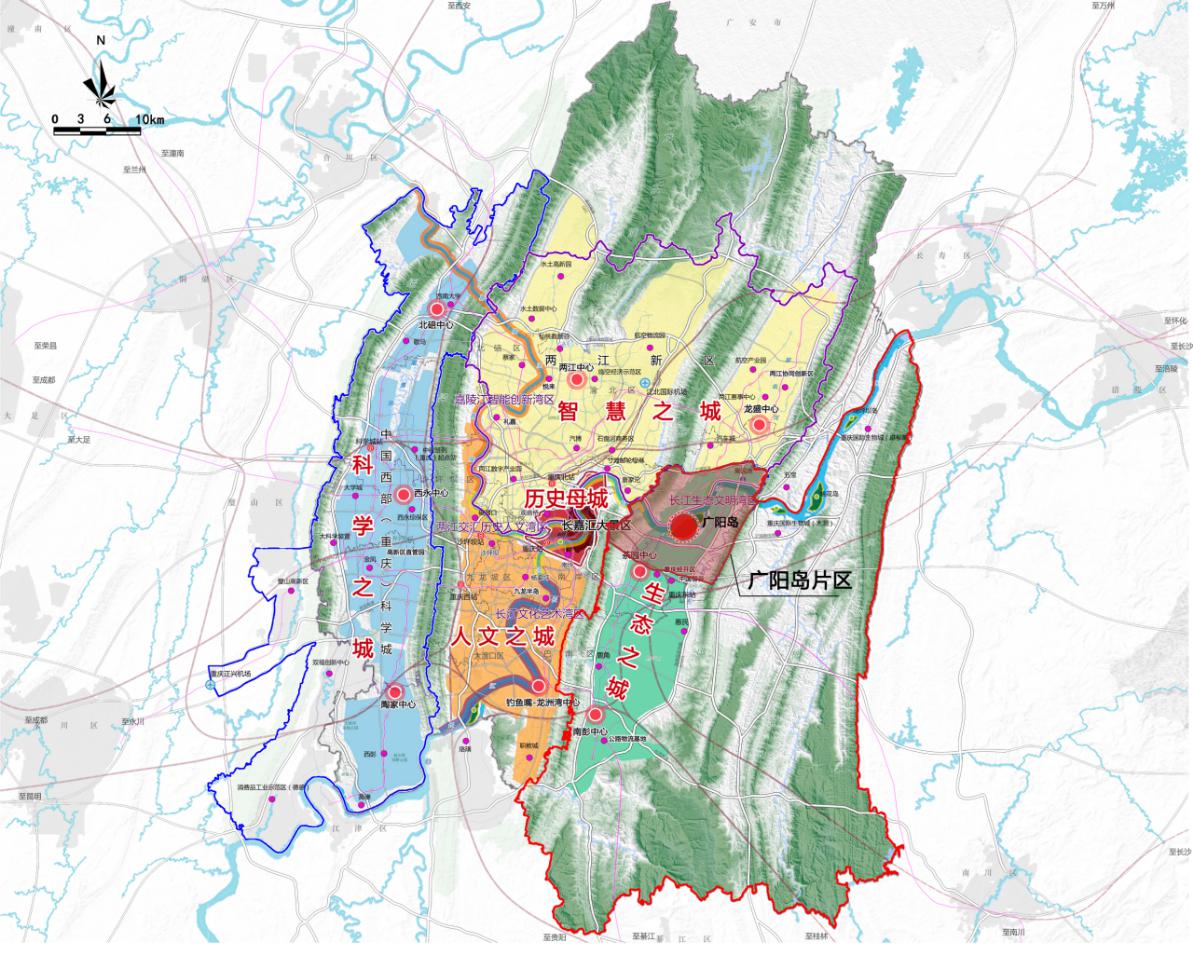 广阳岛片区区位图Location of Guangyang Island Area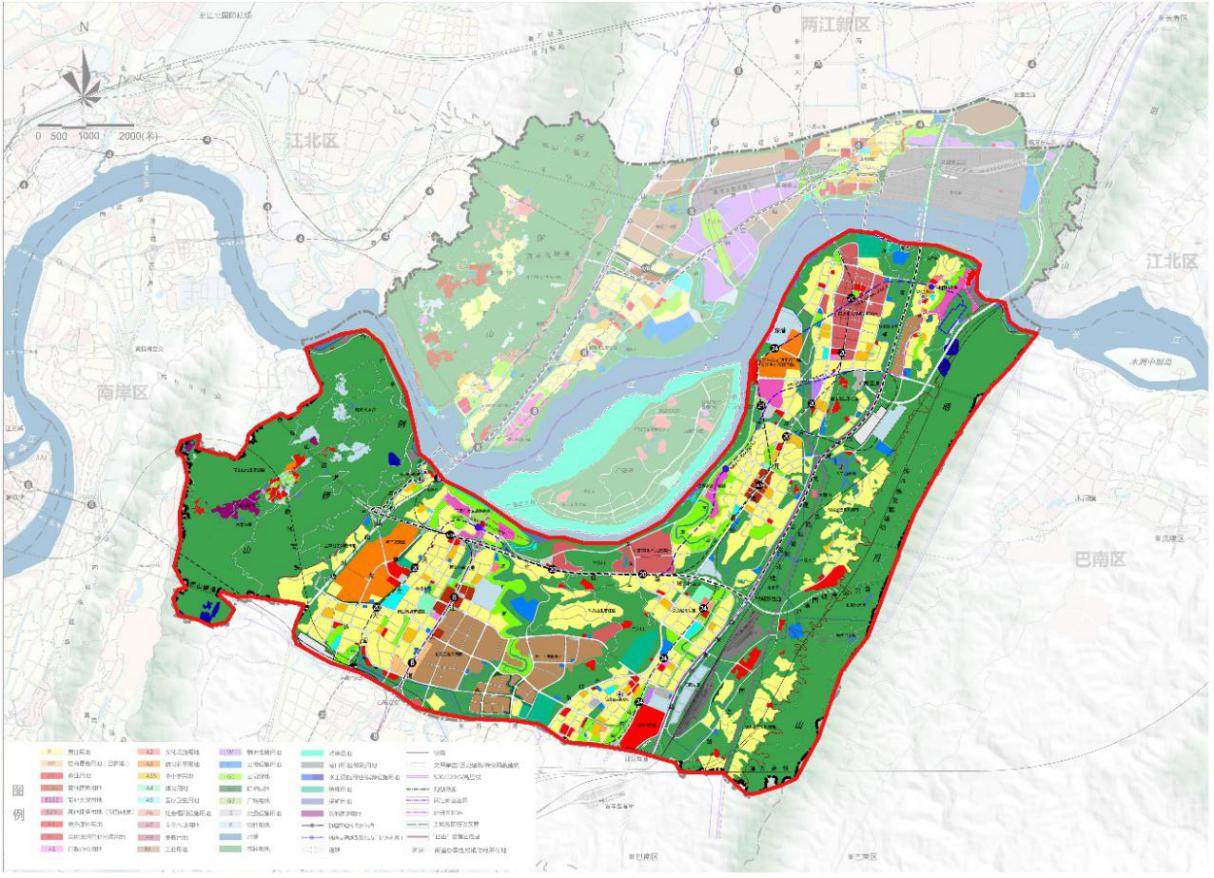 广阳岛智创生态城总体城市设计规划范围The Overall Urban Design Planning Scope of Guangyang Island Smart Innovation Eco-city